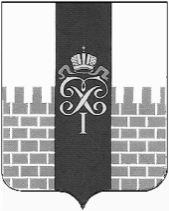 МУНИЦИПАЛЬНЫЙ СОВЕТМУНИЦИПАЛЬНОГО ОБРАЗОВАНИЯ ГОРОД ПЕТЕРГОФРЕШЕНИЕ11 апреля 2019 г.                                                                                              № 24О внесении изменений в решение Муниципального Совета от 29.11.2012г. № 104 «Об утверждении Положения «О   порядке   реализации   на   территории   муниципального   образования город Петергоф  вопроса местного значения   по осуществлению защиты прав потребителей» с изменениями, внесёнными решением МС МО г. Петергоф от 17.10.2013 г. № 79В соответствии с Законом Санкт-Петербурга «Об организации местного самоуправления в Санкт-Петербурге», Уставом муниципального образования город Петергоф Муниципальный Совет муниципального образования  город Петергоф РЕШИЛ:       1. Внести в решение Муниципального Совета муниципального образования город Петергоф от 29.11.2012 № 104 «Об утверждении Положения «О порядке  реализации  на территории муниципального образования город Петергоф  вопроса местного значения по осуществлению защиты прав потребителей» с изменениями, внесёнными решением МС МО г. Петергоф от 17.10.2013 г. № 79 следующие изменения:       1.1. в подпункте 1 части 1 статьи 3 Положения слова «жалобы и» исключить;       1.2. подпункт 7 части 1 статьи 3 Положения изложить в новой редакции: «7) при выявлении по обращению потребителя товаров (работ, услуг) ненадлежащего качества, а также опасных для жизни, здоровья, имущества потребителей и окружающей среды незамедлительно извещает об этом федеральные органы исполнительной власти, осуществляющие контроль за качеством и безопасностью товаров (работ, услуг)».         2. Решение вступает в силу со дня обнародования.         3. Контроль за исполнением настоящего решения возложить на председателя комитета по городскому хозяйству, предпринимательству и потребительскому рынку МС МО г. Петергоф  Черданцева А.А.Глава муниципального образования город Петергоф,исполняющий полномочия председателя Муниципального Совета                                                                                 С.В. Малик